Additional file 1:Clinical impact of variability on CT radiomics and suggestions for suitable feature selection: A focus on lung cancer Feature extractionA total of 252 features were computed for each voxel setting using a combination of open source code (i.e., PyRadiomics) and in-house code implemented in MATLAB (MathWorks, Inc.) [1]. Among 252 features, 173 features were computed using the PyRadiomics, while 79 features were computed using the in-house code. The features computed using the in-house code belonged to fractal-based, positive voxel-based, and sub-sampled GLCM-based, and sigmoid-based features.Table S1. Radiomics features based on histogram, shape and size, texture, fractal, filtered, and sigmoid function.ISZ: intensity variance and size zone variance value; GLCM: gray-level co-occurrence matrix; NGTDM: Neighborhood gray tone difference matrix; LoG: Laplacian of Gaussian*These features are calculated from whole, inner 2/3, and outer 1/3 ROI. Difference (delta) between inner and outer ROIs is computed.**These features are calculated from the setting of * plus sub-sampled ROIs.***The sigma value for LoG features were computed with σ = 0.5 – 3.5 in 0.5 increments.Table S2. Definition of extracted radiomics featuresISZ: intensity variance and size zone variance value; GLCM: gray-level co-occurrence matrix; NGTDM: Neighborhood gray tone difference matrix; LoG: Laplacian of Gaussian; ISBI: Image biomarker standardization initiativeContribution of each radiomics feature In experiment 1, we identified nine features to be reproducible in both voxel geometry settings. Under the original voxel geometry setting, the top three features explained most of the variance. The maximum (histogram-based) explained 51.35%, maximum 3D diameter (shape-based) explained 24.93%, and dissimilarity (GLCM-based) explained 12.55% of the total explained variance (Supplementary Table X). The top three important features using OOB observations were maximum 3D diameter, entropy (GLCM-based), and dissimilarity (GLCM-based) features. Under the isotropic geometry setting, maximum (histogram-based) explained 54.45%, maximum 3D diameter (shape-based) explained 28.7%, and dissimilarity (GLCM-based) explained 9.99% of the total variance (Supplementary Table X). The top three important features using OOB observations were maximum 3D diameter (shape-based), maximum (histogram-based), and entropy (GLCM-based) features. In general, the features that explained a larger portion of the variance had higher feature importance.In experiment 2, we identified five features to be reproducible among different bin settings. Under the 32-bin setting, maximum (histogram-based) explained 51.83%, difference entropy (GLCM-based) explained 27.74%, and entropy (GLCM-based) explained 20.18% of the total explained variance. The top three important features using OBB observation were entropy (GLCM-based), difference entropy (GLCM-based), and maximum (histogram-based) features. Under the 64-bin setting, maximum (histogram-based) explained 51.86%, difference entropy (GLCM-based) explained 26.17%, and entropy (GLCM-based) explained 21.79%. The top three important features using OBB observation were entropy (GLCM-based), difference entropy (GLCM-based), and maximum (histogram-based) features. Under the 128-bin setting, maximum (histogram-based) explained 51.83%, entropy (GLCM-based) explained 24.56%, and difference entropy (GLCM-based) explained 23.12%. The top three important features using OBB observation were entropy (GLCM-based), difference entropy (GLCM-based), and homogeneity (GLCM-based) features. As in experiment 1, the features that described a larger portion of the variance had higher feature importance.Table S3. The proportion of explained variance for reproducible features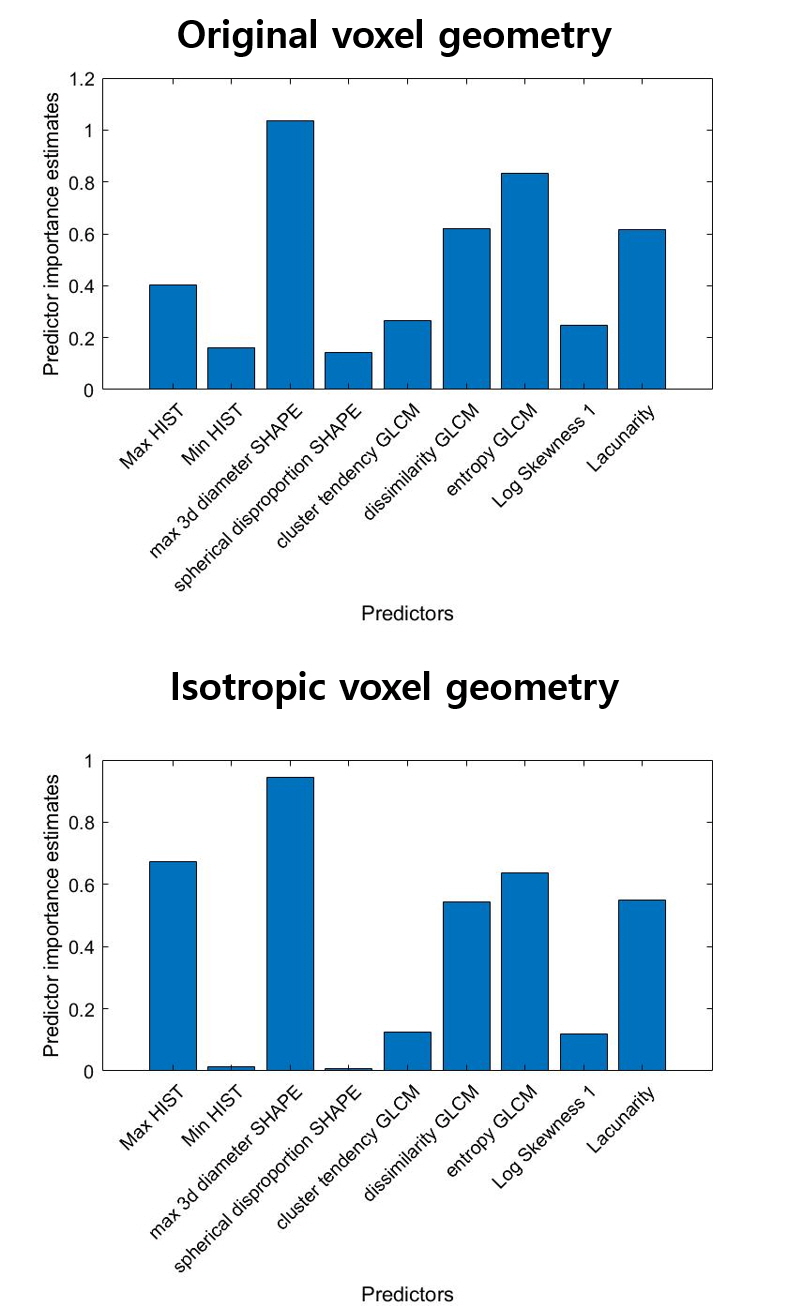 Figure S1. The relative importance of the features using permutation of out-of-bag (OOB) observations within the RF classifier in experiment 1. (A) original voxel geometry; (B) isotropic voxel geometry.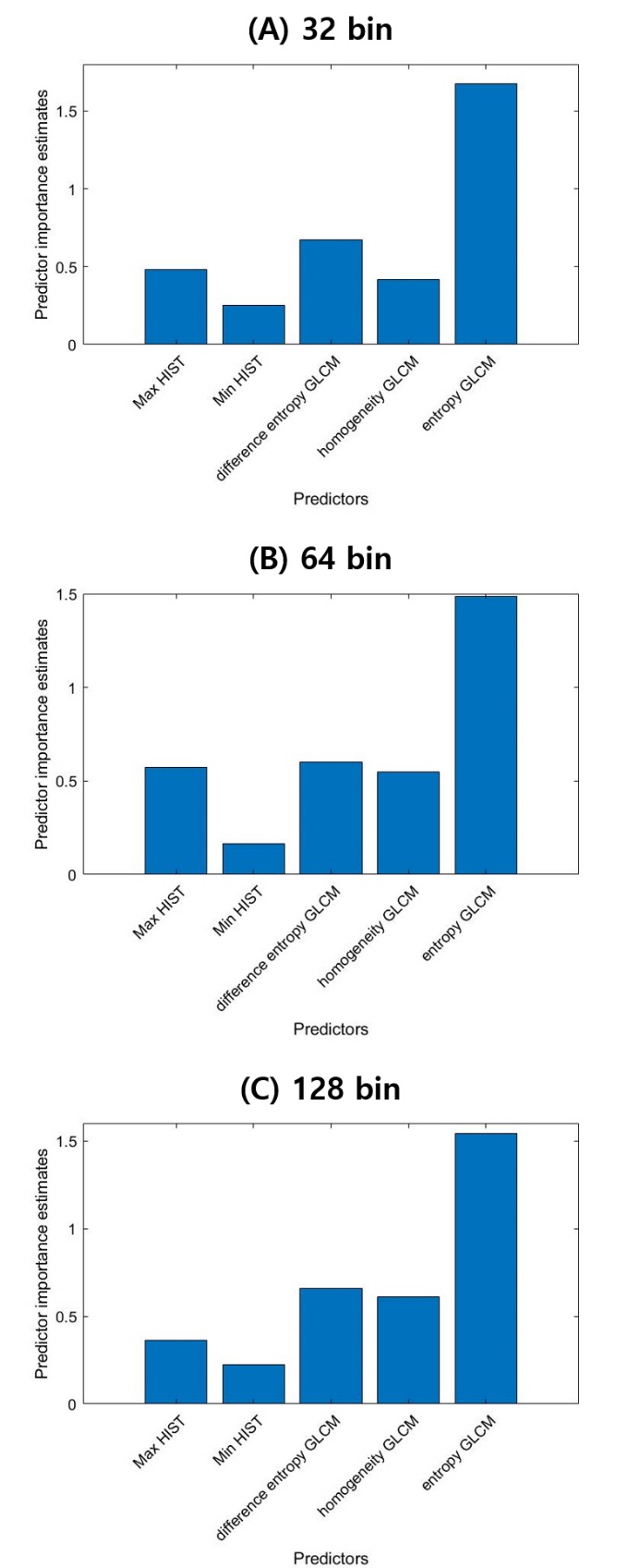 Figure S2. The relative importance of the features using permutation of out-of-bag (OOB) observations within the RF classifier in experiment 2. (A) 32 bin; (B) 64 bin; (C) 128 bin.Supplementary Reference1. Van Griethuysen JJM, Fedorov A, Parmar C, Hosny A, Aucoin N, Narayan V, et al. Computational radiomics system to decode the radiographic phenotype. Cancer Res. 2017;77:e104–7. 2. Alex Zwanenburg, Stefan Leger, Martin Vallières SL. The image biomarker standardisation initiative. arXiv:1612.07003v9. 2016; 3. Aerts HJWJ, Velazquez ER, Leijenaar RT, Parmar C, Grossmann P, Carvalho S, et al. Decoding tumour phenotype by noninvasive imaging using a quantitative radiomics approach. Nat Commun. 2014;5:4006. 4. Aerts HJWL, Grossmann P, Tan Y, Oxnard GG, Rizvi N, Schwartz LH, et al. Defining a Radiomic Response Phenotype: A Pilot Study using targeted therapy in NSCLC. Sci Rep. Nature Publishing Group; 2016;6. 5. Chong Y, Kim JH, Lee HY, Ahn YC, Lee KS, Ahn MJ, et al. Quantitative CT variables enabling response prediction in neoadjuvant therapy with EGFR-TKIs: Are they different from those in neoadjuvant concurrent chemoradiotherapy? PLoS One. 2014;9:1–8. 6. Niu L, Qian M, Yang W, Meng L, Xiao Y, Wong KKL, et al. Surface Roughness Detection of Arteries via Texture Analysis of Ultrasound Images for Early Diagnosis of Atherosclerosis. PLoS One. 2013;8. 7. Davnall F, Yip CSP, Ljungqvist G, Selmi M, Ng F, Sanghera B, et al. Assessment of tumor heterogeneity: An emerging imaging tool for clinical practice? Insights Imaging. 2012;3:573–89. 8. Northshore GCC, Lennon FE, Cianci GC, Cipriani N a, Hensing T a, Zhang HJ, et al. Lung cancer—a fractal viewpoint. Nat Publ Gr. Nature Publishing Group; 2015;12:664–75. 9. Wang C, Subashi E, Yin FF, Chang Z. Dynamic fractal signature dissimilarity analysis for therapeutic response assessment using dynamic contrast-enhanced MRI. Med Phys. 2016;43:1335–47. Histogram featuresHistogram featuresShape and Size featuresTexture featuresTexture featuresTexture featuresBased on whole pixel (n=19)Based on positive pixel (n=14)Based on 2D, 3D image (n=13)Based on GLCM (n=11)Based on ISZ (n=2)Based on NGTDM (n=5)Maximum*MeanCompactnessAuto correlation**Size zone varianceBusynessMinimum*Standard variationSurface areaCluster Tendency**Intensive varianceCoarsenessMedian*VarianceConvexityMaximum probability**ComplexityMean*MaximumSphericityContrast**ContrastVariance*MedianSpherical disproportionDifference entropy**StrengthStandard variation*MinimumMaximum 3D diameterDissimilarity**EnergyInter quartile rangeSurface to volume ratioEnergy**Skewness*RangeVolumeEntropy**Kurtosis*Root mean squareDensityHomogeneity**Root mean squareSkewnessMassInformational measure of correlation**Inter quartile rangeEnergyRoundness factorVariance**RangeEntropyEccentricityPercentile 2.5%, 25%, 50%, 75%, 97.5%KurtosisSolidityEntropy*UniformityUniformityMean value of positive pixelsUniformity of positive pixelFractal featuresFractal featuresFiltered features (LoG***)Filtered features (LoG***)Sigmoid function featuresSigmoid function featuresBased on box-counting method (n=2)Based on blanket method (n=1)σ = 0.5 – 3.5 (n=9, respectively)σ = 0.5 – 3.5 (n=9, respectively)3,5,7mm (n=6, respectively)3,5,7mm (n=6, respectively)DimensionFractal signature dissimilarityMeanMeanAmplitude meanAmplitude meanLacunarityMaxMaxAmplitude standard deviationAmplitude standard deviationMinMinSlope meanSlope meanMedianMedianSlope standard deviationSlope standard deviationStandard deviationStandard deviationOffset meanOffset meanSkewnessSkewnessOffset standard deviationOffset standard deviationKurtosisKurtosisUniformityUniformityEntropyEntropyParameterFormulaDescriptionIBSI [2] compliantHistogram-based features [3]Max, Min or Where  denotes the 3d image matrix with  voxel.Measures maximum or minimum intensity value of a histogramOHistogram-based features [3]MedianWhere  denote the 3d image matrixMeasures median intensity value of a histogramOHistogram-based features [3]MeanWhere  denote the 3d image matrix with  voxel.Measures mean intensity value of a histogramOHistogram-based features [3]VarianceMeasures squared distances of each value of a histogram from the mean OHistogram-based features [3]Standard deviationWhere  denote the 3d image matrix with  voxel.Measures amount of variation of a histogram.OHistogram-based features [3]EnergyWhere  denote the 3d image matrix with  voxel.Measures squared magnitude value of a histogramOHistogram-based features [3]SkewnessWhere  is the mean of ,  is the standard deviation of ,  is the expectation operator.Measures asymmetry of a histogram.OHistogram-based features [3]KurtosisWhere  is the mean of,  is the standard deviation of ,  is the expectation operator.Measures “peakedness” of a histogram (flatness of histogram)OHistogram-based features [3]Root mean square (RMS)Where  denote the 3d image matrix with  voxel.Measures the square-root of the mean of the squares of the values of the histogram. This feature is another measure of the magnitude of a histogramOHistogram-based features [3]Inter quartile rangeWhere  denote the 3rd quartile of histogram,  denote the 1st quartile of histogramMeasures of variability, based on dividing a histogram into quartilesOHistogram-based features [3]RangeMeasures difference between the highest and lowest voxel values of a histogramOHistogram-based features [3]PercentileMeasures intensity value at the 2.5th, 25th ,50th ,75th, and 97.5th percentile on histogramOHistogram-based features [3]EntropyWhere  denotes the first-order histogram with  discrete intensity levels.Measures irregularity of a histogram.OHistogram-based features [3]UniformityWhere  denotes the first-order histogram with  discrete intensity levels.Measures uniformity of a histogram.OHistogram-based features [3]Mean value of positive pixels (MPP)Where  denotes the total number of positive gray level pixels in Measures average positive histogram value.XHistogram-based features [3]Uniformity value of positive pixels (UPP)Where  denotes the first-order histogram with  discrete intensity levels.Measures uniformity of positive histogram value.XShape- and size-based features [3,4]CompactnessWhere denotes the volume, and  denotes the surface area of the volume of interest (VOI)Quantifies how close an object is to the smoothest shape, the circleOShape- and size-based features [3,4]Surface areaWhere  is the total number of triangles (coved surface area), and  are edge vectorsThe surface area of the ROI OShape- and size-based features [3,4]ConvexityWhere  denotes tumor volume, and  denotes convex hull volumeMeasures ratio of the ROI volume contained within the tumor to the calculated convex hull volumeOShape- and size-based features [3,4]SphericityWhere  denotes area, and  denotes tumor volumeMeasures of the roundness of the ROIOShape- and size-based features [3,4]Spherical disproportionWhere  is the radius of a sphere with the same volume as the tumorThe ratio of the surface area of the ROI to the surface area of a sphere with the same volume as the ROIOShape- and size-based features [3,4]Maximum 3D diameterSee description in the next columnMeasures of the maximum 3D ROI diameter. It is measured as the largest pairwise Euclidean distance, between surface voxels of the ROIOShape- and size-based features [3,4]Surface to volume ratio (SVR)Where  is area, and  is volumeSurface to volume ratio in ROIOShape- and size-based features [3,4]VolumeWhere  denote the 3d image resolutionVolume of tumor (ROI)OShape- and size-based features [3,4]MassWhere  denote the tumor volume,  denotes the tumor densityMass of tumor (ROI)OShape- and size-based features [3,4]DensityWhere  denote the tumor volume,  denote the tumor massDensity of tumor (ROI)OShape- and size-based features [3,4]Roundness factor (2D)Measure of circularity of a ROIXShape- and size-based features [3,4]Eccentricity (2D)Where  is the distance from the center to a focus and  is the distance from that focus to a vertexMeasure of how the tumor shape is close to the circleXShape- and size-based features [3,4]Solidity (2D)Measure of convexity of a ROI on the 2D imageXGLCM-based features [3]Auto correlationMeasures of the magnitude of the fineness and coarseness of textureOGLCM-based features [3]Cluster tendencyMeasures of the homogeneity of GLCMOGLCM-based features [3]Maximum probabilityMeasures maximum value of GLCM matrixXGLCM-based features [3]ContrastMeasures of the local intensity variation of GLCMOGLCM-based features [3]Difference entropyMeasures entropy of processed GLCM matrix Px-yOGLCM-based features [3]DissimilarityMeasures difference of each element of the gray levelOGLCM-based features [3]EnergyMeasures of the homogeneity of GLCMOGLCM-based features [3]EntropyMeasures irregularity of gray level.OGLCM-based features [3]HomogeneityMeasures closeness of gray-level.OGLCM-based features [3]Informational measure of correlationSecondary measure of HomogeneityOGLCM-based features [3]VarianceMeasures dispersion of the parameter values around the mean of the combinations of reference and neighborhood pixelsOGLCM-based features [3]Where is the gray level co-occurrence matrix for (,is the number of discrete intensity value in the image, is the number of voxels in the ROI, is the mean of  is the marginal row probabilities, is the marginal column probabilities, is the expected value of marginal row probability, is the expected value of marginal column probability, is the standard deviation of , is the standard deviation of ,,, is the entropy of , is the entropy of ,is the entropy of Where is the gray level co-occurrence matrix for (,is the number of discrete intensity value in the image, is the number of voxels in the ROI, is the mean of  is the marginal row probabilities, is the marginal column probabilities, is the expected value of marginal row probability, is the expected value of marginal column probability, is the standard deviation of , is the standard deviation of ,,, is the entropy of , is the entropy of ,is the entropy of Where is the gray level co-occurrence matrix for (,is the number of discrete intensity value in the image, is the number of voxels in the ROI, is the mean of  is the marginal row probabilities, is the marginal column probabilities, is the expected value of marginal row probability, is the expected value of marginal column probability, is the standard deviation of , is the standard deviation of ,,, is the entropy of , is the entropy of ,is the entropy of Where is the gray level co-occurrence matrix for (,is the number of discrete intensity value in the image, is the number of voxels in the ROI, is the mean of  is the marginal row probabilities, is the marginal column probabilities, is the expected value of marginal row probability, is the expected value of marginal column probability, is the standard deviation of , is the standard deviation of ,,, is the entropy of , is the entropy of ,is the entropy of ISZ-based features [5]Size-zone variabilityVariability in the size of ROIOISZ-based features [5]Intensity variabilityVariability in the intensity of ROIOISZ-based features [5]Where  is the intensity size zone matrix represents the number of homogeneous areas in tumor, is the number of distinct intensity values, is the size of homogeneous area in the matrix Where  is the intensity size zone matrix represents the number of homogeneous areas in tumor, is the number of distinct intensity values, is the size of homogeneous area in the matrix Where  is the intensity size zone matrix represents the number of homogeneous areas in tumor, is the number of distinct intensity values, is the size of homogeneous area in the matrix Where  is the intensity size zone matrix represents the number of homogeneous areas in tumor, is the number of distinct intensity values, is the size of homogeneous area in the matrix NGTDM-based features [6,7]BusynessMeasure of spatial rate of gray-level changeONGTDM-based features [6,7]CoarsenessMeasure of edge densityONGTDM-based features [6,7]ComplexityMeasure of the amount of information in a ROI (gray-level intensities, number of sharp edges)ONGTDM-based features [6,7]ContrastMeasure of local variations and spread of matrix valuesONGTDM-based features [6,7]StrengthONGTDM-based features [6,7]Where  is the probability of occurrence of gray level value,  is the NGTDM,  is the total number of different gray levels in the ROI,  is the number of possible gray levelsWhere  is the probability of occurrence of gray level value,  is the NGTDM,  is the total number of different gray levels in the ROI,  is the number of possible gray levelsWhere  is the probability of occurrence of gray level value,  is the NGTDM,  is the total number of different gray levels in the ROI,  is the number of possible gray levelsWhere  is the probability of occurrence of gray level value,  is the NGTDM,  is the total number of different gray levels in the ROI,  is the number of possible gray levelsFilter-based features [4](LoG)MeanWhere  denote the filtered 3d image matrix with  voxel.Measurement of mean of ROI image processed by LoG filterXFilter-based features [4](LoG)MaxWhere  denotes the filtered 3d image matrix with  voxel.Measurement of max intensity value of ROI image processed by LoG filterXFilter-based features [4](LoG)MinWhere  denotes the filtered 3d image matrix with  voxel.Measurement of minimum intensity value of ROI image processed by LoG filterXFilter-based features [4](LoG)MedianWhere  denote the filtered 3d image matrixMeasurement of median intensity value of ROI image processed by LoG filterXFilter-based features [4](LoG)Standard deviation (Std)Where  denote the filtered 3d image matrix with  voxel.Measurement of standard deviation of ROI image processed by LoG filterXFilter-based features [4](LoG)SkewnessWhere  is the mean of ,  is the standard deviation of ,  is the expectation operator.Measurement of skewness of ROI image processed by LoG filterOFilter-based features [4](LoG)KurtosisWhere  is the mean of  is the standard deviation of ,  is the expectation operator.Measurement of kurtosis of ROI image processed by LoG filterOFilter-based features [4](LoG)UniformityWhere  denotes the first-order histogram with  discrete intensity levels.Measurement of uniformity of ROI image processed by LoG filterOFilter-based features [4](LoG)EntropyWhere  denotes the first-order histogram with  discrete intensity levels.Measurement of entropy of ROI image processed by LoG filterOFilter-based features [4](LoG), where I(x,y,z) is the image, and * denote convolution, where I(x,y,z) is the image, and * denote convolution, where I(x,y,z) is the image, and * denote convolution, where I(x,y,z) is the image, and * denote convolutionFractal-based features [8,9]Lacunarity
(Box-counting method)See description in the next columnMeasure of the texture or distribution of gaps within an imageXFractal-based features [8,9]Dimension 
(Box-counting method)Where  is the number of voxels, and  is the each of different side lengthsFractal dimension quantifies morphological complexity and provides information on the self-similarity propertiesXFractal-based features [8,9]Fractal signature dissimilarity 
(Blanket method)See description in the next columnMeasure of tumor heterogeneity infromationXSigmoid function-based features [4]Amplitude meanSee description in the next columnMean of the amplitude values of all sampling linesXSigmoid function-based features [4]Amplitude standard deviationSee description in the next columnStandard deviation of the amplitue values of all sampling linesXSigmoid function-based features [4]Slope meanSee description in the next columnMean of the slope values of all sampling linesXSigmoid function-based features [4]Slope standard deviationSee description in the next columnStandard deviation of the slope values of all sampling linesXSigmoid function-based features [4]Offset meanSee description in the next columnMean of the offset values of all sampling linesXSigmoid function-based features [4]Offset standard deviationSee description in the next columnStandard deviation of the offset values of all sampling linesXSigmoid function-based features [4]Where  is the amplitude,  is the slope of the curve, and  is the offset of the curveWhere  is the amplitude,  is the slope of the curve, and  is the offset of the curveWhere  is the amplitude,  is the slope of the curve, and  is the offset of the curveWhere  is the amplitude,  is the slope of the curve, and  is the offset of the curveExperimentName of the featuresExplained variance [%]Experiment 1 – original voxel geometrymaximum (histogram-based)51.35%Experiment 1 – original voxel geometrymaximum 3D diameter (shape-based)24.93%Experiment 1 – original voxel geometrydissimilarity (GLCM-based)12.55%Experiment 1 – original voxel geometryEntropy (GLCM-based)10.5%Experiment 1 – original voxel geometryCluster tendency 
(GLCM-based)0.21%Experiment 1 – original voxel geometryLacunarity (Fractal-based)0.14%Experiment 1 – original voxel geometrySkewness (Filter-based)0.14%Experiment 1 – original voxel geometryMinimum (Histogram-based)0.14%Experiment 1 – original voxel geometrySpherical disproportion 
(shape-based)0.07%Experiment 1 – isotropic voxel geometrymaximum (histogram-based)54.45%Experiment 1 – isotropic voxel geometrymaximum 3D diameter 
(shape-based)28.7%Experiment 1 – isotropic voxel geometrydissimilarity (GLCM-based)9.99%Experiment 1 – isotropic voxel geometrySpherical disproportion
 (shape-based)3.34%Experiment 1 – isotropic voxel geometryEntropy (GLCM-based)2.26%Experiment 1 – isotropic voxel geometrySkewness (Filter-based)1.17%Experiment 1 – isotropic voxel geometryCluster tendency 
(GLCM-based)0.04%Experiment 1 – isotropic voxel geometryLacunarity (Fractal-based)0.04%Experiment 1 – isotropic voxel geometryMinimum (Histogram-based)0%Experiment 2 – 32 binmaximum (histogram-based)51.83%Experiment 2 – 32 bindifference entropy 
(GLCM-based)27.74%Experiment 2 – 32 binentropy (GLCM-based)20.18%Experiment 2 – 32 binHomogeneity (GLCM-based)0.13%Experiment 2 – 32 binMinimum (Histogram-based)0.11%Experiment 2 – 64 binmaximum (histogram-based)51.86%Experiment 2 – 64 bindifference entropy 
(GLCM-based)26.17%Experiment 2 – 64 binentropy (GLCM-based)21.79%Experiment 2 – 64 binMinimum (Histogram-based)0.11%Experiment 2 – 64 binHomogeneity (GLCM-based)0.07%Experiment 2 – 128 binmaximum (histogram-based)51.83%Experiment 2 – 128 binentropy (GLCM-based)24.56%Experiment 2 – 128 bindifference entropy 
(GLCM-based)23.12%Experiment 2 – 128 binHomogeneity (GLCM-based)0.37%Experiment 2 – 128 binMinimum (Histogram-based)0.11%